Lismore Comprehensive School - P7 LinksLismore School’s Virtual Open Night can be viewed on the following platforms:School website www.lismorecomprehensive.org.ukFacebook (Lismore Comprehensive School)Twitter(@lismorecomp)Admission CriteriaLismore Comprehensive School Admissions Criteria 2022-2023.pdf (eani.org.uk)School Prospectus (Admission criteria on p16 has been updated. Please use link above)http://www.lismorecomprehensive.org.uk/assets/prospectus-full.pdf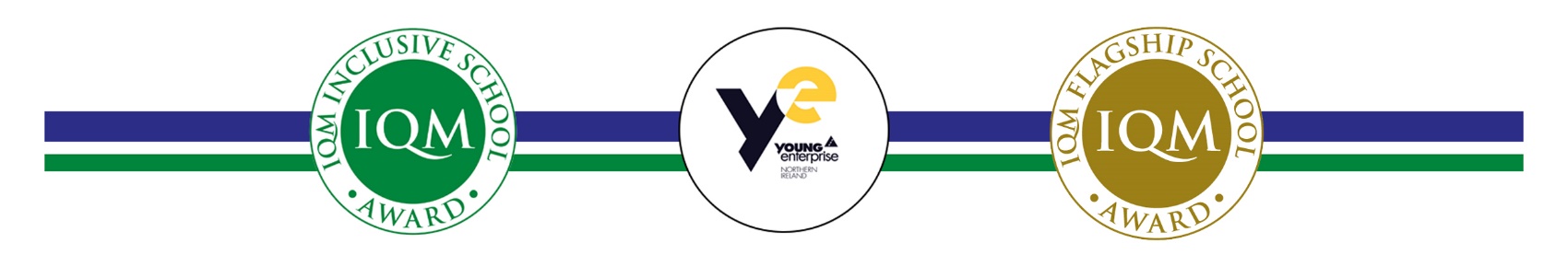 